Shyna Shyna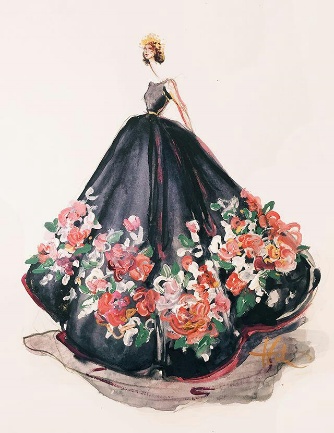 EMAIL – shyna.1321996@gmail.comPHONE- 4388878266MONTREAL CANADA☆LANGUAGESEnglish, Hindi, Punjabi (Native language)☆EDUCATION• 2018 Present :- Fashion Marketing LaSalle College Montreal (Canada)• 2014-2016 :- Bachelor of Science In Fashion designing (India)☆EXPERIENCES• 2015-2017 :- Krishana Fabric Mills in India as a General Merchandiser.• 2014-2015 :- Permeshwari Silk Mills in India as a Merchandiser.• 2013-2014:- Hand embroidery and Stitching Trainer in INIFD.☆ AWARDS AND ACKNOWLEDGEMENTS• 2016 – Awarded for best collection in Fashion show.• 2016 – Awarded for best using of waste material.• 2015 – Awarded for best fine arts designer.• 2015 -  Awarded for best Hand embroidery.• 2014- Awarded for Academic Honour roll.☆INTERESTS• Stitching• Drawing• Read Historical books• Photography☆References upon request.